1. p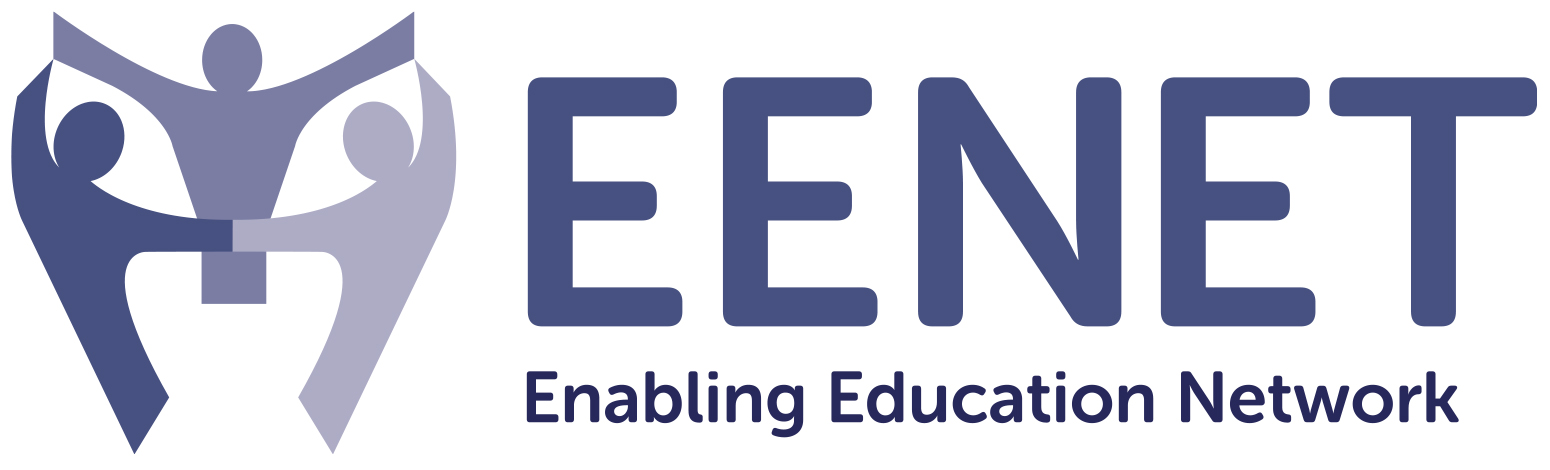 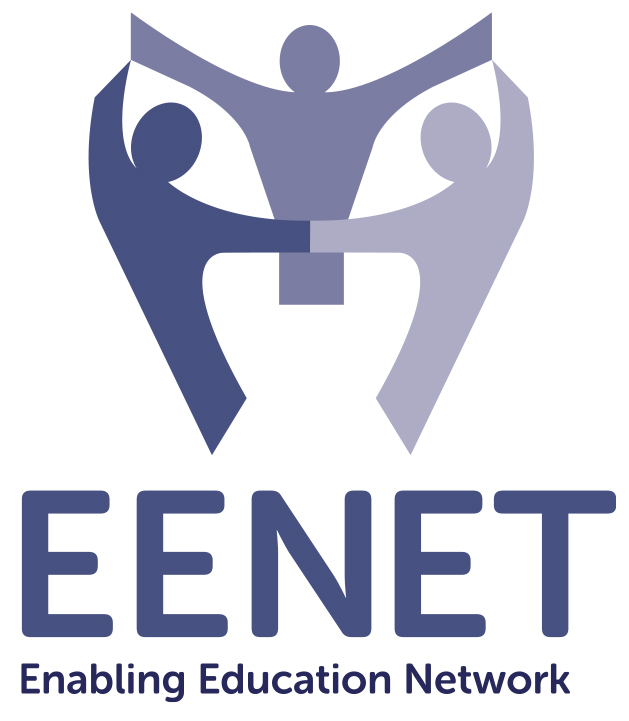 